УВАЖАЕМЫЕ ПАРТНЕРЫ!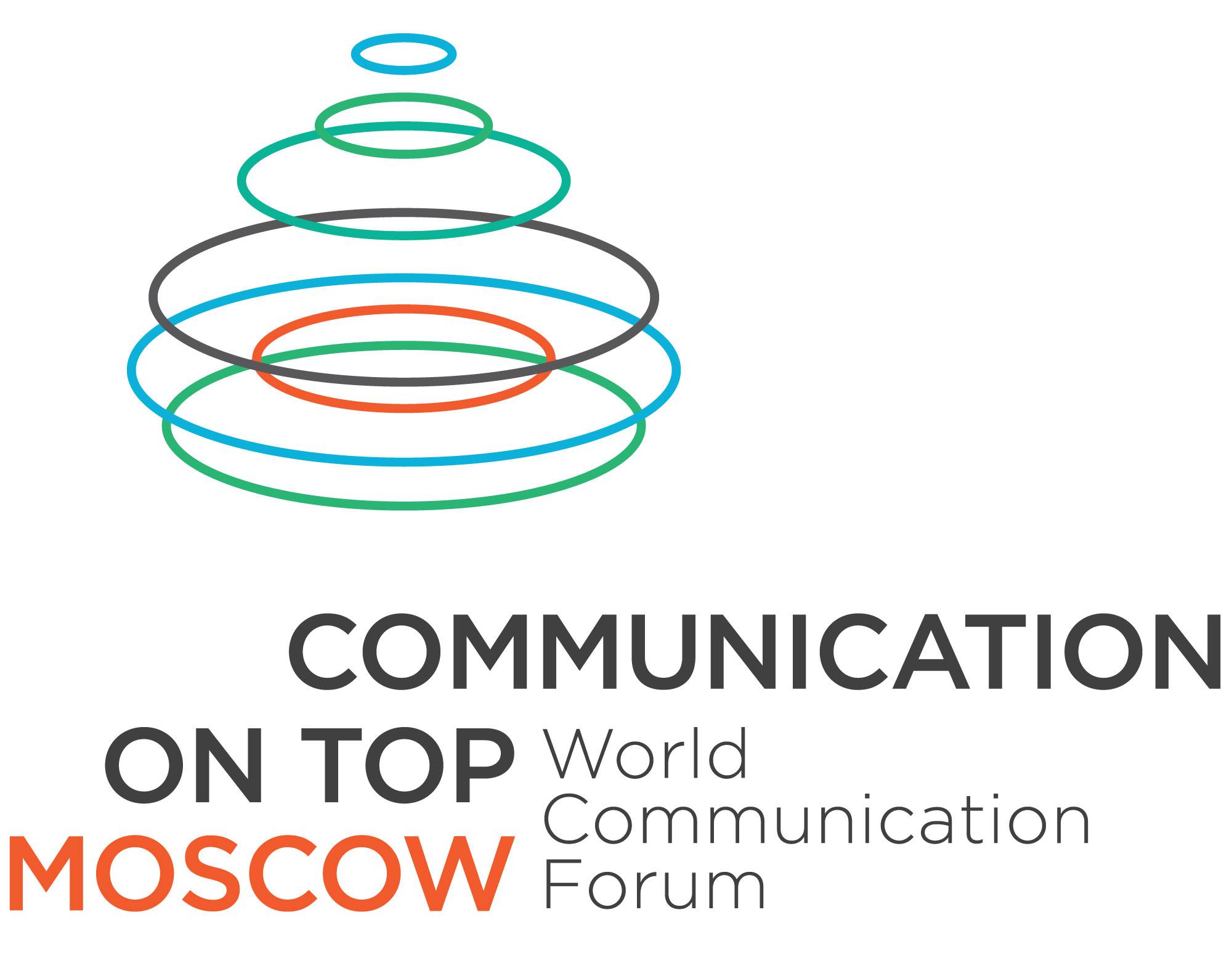 Ярославское Конвеншн Бюро имеет честь пригласить вас на Российскую сессию Всемирного Коммуникационного Форума WCFDavos | Moscow «Быть первым! ЛИДЕРСТВО & КОММУНИКАЦИИ» - которая пройдёт 10-11 апреля 2014 г. в Москве, в помещении РСПП, по адресу: Котельническая наб., д. 17.На Форуме Ярославское Конвеншн Бюро выступает партнером панели: «Новая интерпретация формулы MICE: Multichannel, Inspiring, Communicative, Engaging», на которой выступает председатель Правления ЯКБ, Юлия Скороходова.Ярославское Конвеншн Бюро предлагает вам принять участие в деловой Программе Форума.Форум уже пять лет проходит в Давосе и собирает мировое профессиональное коммьюнити в области корпоративных, общественных и медиа-коммуникаций.СПИКЕРЫ ФОРУМА:Топ спикеры WCFDavos.Первые лица компаний.Лидеры общественного мнения.Директора по коммуникациям компаний-лидеров.Директора по развитию.Директора по HR из России.В программе сессии: Исаак Мао, соучредитель и директор «Social Brain Foundation», венчурный капиталист, архитектор программного обеспечения, медиа-исследователь: Sharism — философия будущего.Дискуссии:Кто является "драйвером" лидерства компании: CEO, Business Development, PR или HR?Как стать #1?Коммуникации и позиционирование вузов и образовательных программ.Агентство 2.0 - команда, стратегия, гибкость.Личный брендинг: как быть человеком-брендом.Социальные медиа будущего: Кто убьет Facebook?Новая интерпретация формулы MICE: Multichannel, Inspiring, Communicative, Engaging.Мастер-класс от Бизнес-школы РСПП: Five management features contrary to leadership.Real Life Story: История жизни топ-лидера.Вечернее мероприятие.Вся программа и регистрация: Подробнее >>